Anexă la Hotărârea Curții de Conturi  nr.30  din 26 iunie 2023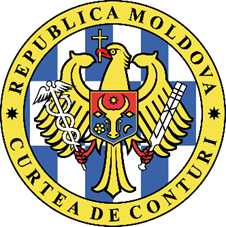 CURTEA DE CONTURI A REPUBLICII MOLDOVARAPORTUL auditului asupra rapoartelor financiare consolidate ale Ministerului Apărării încheiate la 31 decembrie 2022 OPINIE CU REZERVEAm auditat rapoartele financiare consolidate ale Ministerului Apărării (în continuare – ministerul) pentru exercițiul încheiat la 31 decembrie 2022, care cuprind Bilanțul contabil, Raportul privind veniturile și cheltuielile, Raportul privind fluxul mijloacelor bănești, Raportul privind executarea bugetului, Raportul narativ privind executarea bugetului, inclusiv un sumar al politicilor contabile semnificative. În opinia noastră, cu excepția posibilelor efecte asupra aspectelor descrise în secțiunea Baza pentru opinia cu rezerve, rapoartele financiare, sub toate aspectele semnificative, oferă o imagine corectă și fidelă în conformitate cu cadrul de raportare financiară aplicabil. Baza pentru opiniA cu rezerveMinisterul nu a reflectat în evidenţa contabilă terenurile şi clădirile transmise în gestiunea economică a întreprinderilor de stat în valoare de 21,3 mil. lei. Ca urmare, valoarea raportată a soldului grupei de conturi „Acțiuni și alte forme de participare în capital în interiorul țării” a fost subevaluată cu 21,3 mil. lei. Totodată, ministerul nu s-a conformat prevederilor Legii nr.29 din 05.04.2018 și ale Legii nr.246 din 22.11.2017, în ce privește capitalul social și componența bunurilor depuse în acesta. Auditorul a fost limitat în obținerea probelor de audit suficiente și adecvate cu referire la valoarea și componența bunurilor transmise în capitalul social al întreprinderilor de stat. Nedeținând lista exhaustivă a bunurilor transmise în capitalul social al întreprinderilor de stat, ministerul a recunoscut valoarea declarată de 22,4 mil. lei, care nu poate fi validată. Am realizat misiunea de audit în conformitate cu Standardele Internaționale ale Instituțiilor Supreme de Audit aplicate de Curtea de Conturi. Responsabilitățile noastre, potrivit standardelor respective, sunt expuse în secțiunea Responsabilitățile auditorului într-un audit al rapoartelor financiare din prezentul Raport. Suntem independenți față de instituția auditată și am îndeplinit responsabilitățile de etică conform cerințelor Codului etic al Curții de Conturi. Considerăm că probele de audit obținute sunt suficiente și adecvate pentru a furniza o bază pentru opinia noastră.Aspecte-cheie de auditAspectele-cheie de audit sunt acele aspecte care, în baza raționamentului nostru profesional, au avut cea mai mare importanță pentru auditul rapoartelor financiare consolidate ale Ministerului Apărării încheiate la 31 decembrie 2022. Aceste aspecte au fost abordate în contextul auditului rapoartelor financiare în ansamblu și la formarea opiniei noastre asupra acestora, și nu oferim o opinie separată cu privire la ele. Cu excepția aspectelor descrise în secțiunea Baza pentru opinia cu rezerve, am determinat că nu mai există alte aspecte-cheie de audit care trebuie comunicate în Raportul de audit. Alte informații4.1. Ministerul a recunoscut neregulamentar în evidența contabilă 13 bunuri imobile cu suprafața de 13,48 mii m2, care, potrivit înscrisurilor din Registrul bunurilor imobile, aparțin terților, fiind privatizate. Ca rezultat, valoarea raportată a soldului grupei de conturi „Clădiri” a fost supraevaluată cu 5,4 mil. lei. 4.2. Ministerul a interpretat eronat prevederile Ordinului ministrului finanțelor nr.216 din 28.12.2015, cheltuielile/investiţiile privind crearea unui sistem informaţional fiind clasificate eronat ca active nemateriale. Ca urmare, valoarea raportată a soldului grupei de conturi „Active nemateriale” a fost supraevaluată cu 2,7 mil. lei, iar soldul contului „Investiţii capitale în active în curs de execuţie” - subevaluat cu aceeaşi sumă.4.3. Ministerul nu s-a conformat prevederilor Ordinului ministrului finanțelor nr.216 din 28.12.2016, pe parcursul mai multor ani nefiind calculată uzura aferentă mijloacelor fixe în valoare de 61,4 mil. lei de către o unitate militară. Astfel, pentru mijloacele fixe intrate pe parcursul anului 2022, în valoare de 267,4 mil. lei, uzura în valoare de 1,0 mil. lei nu a fost calculată şi reflectată în evidenţa contabilă. Drept rezultat, valoarea raportată a soldului grupelor de conturi „Cheltuieli privind uzura mijloacelor fixe” şi „Uzura mijloacelor fixe” a fost subevaluată cu cel puțin 1,0 mil. lei, soldul contului „Rezultatul financiar” fiind subevaluat cu aceeaşi sumă. BUNA GUVERNANȚĂ5.1. Deși majoritatea entităților subordonate (17, din 19) au evaluat controlul intern managerial ca fiind unul conform, iar celelalte 2 - ca parțial conform, acesta nu asigură pe deplin funcționalitatea controalelor-cheie, precum și identificarea și gestionarea riscurilor aferente procesului financiar-contabil, inclusiv a celor legate de întocmirea situațiilor financiare consolidate. Lacunele identificate în cadrul sistemului de control intern managerial au influențat veridicitatea și plenitudinea informațiilor reflectate în rapoartele financiare consolidate. 5.2. Atenționăm asupra dificultăților întâmpinate la încadrarea personalului în funcția de audit intern, care urma să evalueze toate procesele cu risc sporit, inclusiv din domeniul financiar-contabil. Astfel, ministerul nu a respectat prevederile  Legii privind controlul financiar public intern nr.229 din 23.09.2010, referitor la numărul unităților de personal de audit intern, necesar pentru evaluarea sistematică a controlului intern managerial în cadrul ministerului. Astfel, în statele de personal a fost aprobată o unitate de audit intern, deși, conform cadrului regulator, urmau să fie aprobate cel puțin 3 unități de personal. Unitatea de auditor intern principal a fost vacantă pe parcursul a 4 ani. Deși ministerul a organizat mai multe concursuri de angajare, pe parcursul anului 2022 la acestea nu s-a prezentat nimeni. De menționat că, în vederea întrunirii criteriilor de calificare stipulate în Legea nr.229 din 23.09.2010 privind controlul financiar public intern, aplicantul trebuie să dețină 2 certificate de calificare - certificatul de calificare al auditorului și  certificatul de calificare al auditorului în domeniul specializat, respectiv, numărul persoanelor care pot aplica la această funcție este foarte restrâns. În consecință, nu s-a oferit asigurarea așteptată asupra eficacității sau ineficacității acțiunilor de control-cheie. Punctele slabe în materie de acțiuni de control intern nu se identifică sistematic și nu se abordează de către conducere. În aceste condiții, conducerea ministerului a fost lipsită de un instrument care asigură gestionarea prudentă a riscurilor, contribuie la îmbunătățirea controlului intern managerial, precum și sporește nivelul de eficiență și eficacitate a proceselor gestionate. 5.3. Menționăm că, deși în cadrul misiunii de audit realizate în anul precedent au fost înaintate recomandări menite să contribuie la remedierea neconformităților constatate, o parte din entități nu au întreprins măsuri pentru realizarea recomandărilor înaintate, unele dintre ele fiind reiterate în cadrul prezentei misiuni de audit. Nerealizarea recomandărilor cu impact financiar a influențat opinia de audit. În cadrul misiunii de audit precedente au fost înaintate 18 recomandări de audit. În urma evaluării gradului de implementare a acestora, s-a constatat că 3 recomandări au fost implementate integral, 7 recomandări - implementate parțial, iar 8 recomandări nu s-au implementat. Astfel, nivelul de implementare a recomandărilor constituie 36,1 %. 5.4. Ministerul nu a înregistrat drepturile patrimoniale asupra a 104 bunuri imobile, contabilizate în sumă de 255,45 mil.lei, a 2 încăperi izolate (apartamente care nu au fost privatizate), precum și asupra a 7 loturi de teren cu suprafața totală de 961,77 ha, contabilizate în sumă de 68,4 mil. lei, situație care poate afecta integritatea bunurilor gestionate de Ministerul Apărării și entitățile din subordine, sau poate duce la pierderea controlului asupra lor și la posibile litigii.5.5. Ministerul nu are o abordare unică privitor la organizarea evidenței contabile automatizate. Astfel, din totalul de 19 entități din grupul ministerial, pe parcursul anului 2022, doar 3 au ținut evidența contabilă automatizată, 11 entități  – semiautomatizată, iar restul 5 entități – manual.5.6. Ministerul continuă să deţină în evidenţă  patrimoniu care nu este pe deplin funcțional. Astfel, bunuri imobile în valoare de 5,51 mil. lei sunt în stare nesatisfăcătoare sau avariate.5.7. Atragem atenția asupra tergiversării procesului de reorganizare a întreprinderilor de stat al căror fondator este Ministerul Apărării. Astfel, deşi încă în anul 2004 urma să fie realizată reorganizarea prin fuziune (absorbție) a ÎS „CCM Vichi” cu ÎS „Aeroportul Internaţional Mărculești”, al căror fondator la acel moment era Ministerul Apărării, cu efectuarea înscrisurilor respective în Registrul unităţilor de drept, radierea ÎS „CCM Vichi” din acest registru nu a avut loc. În acest context, Ministerul Apărării, în calitate de fondator al ambelor întreprinderi de stat în perioada anilor 2004-2017, nu a întreprins măsurile de rigoare, impuse de cadrul regulator, pentru definitivarea reformei inițiate. De remarcat faptul că, pe parcursul anilor, fondatorul ÎS „Aeroportul Internaţional Mărculești” a fost schimbat de două ori (Ministerul Economiei şi Agenția Proprietății Publice), însă măsuri concrete pentru finalizarea reorganizării inițiate în anul 2004 nu s-au întreprins. La momentul actual, nici Ministerul Apărării, nici ÎS „Aeroportul Internaţional Mărculești” nu deţin actele de primire-predare a patrimoniului de la balanţa ÎS „CCM Vichi” la balanţa ÎS „Aeroportul Internaţional Mărculești”, care, potrivit informaţiilor deţinute de audit în anul 2001, constituia 8,8 mil. lei, din care mărimea capitalului propriu - 3,5 mil. lei. Totodată, cadrul regulator existent nu reglementează modul de radiere din Registrul unităţilor de drept a persoanei juridice absorbite în contextul în care fondatorul persoanei juridice absorbite şi cel al persoanei juridice absorbante sunt diferite autorităţi publice, în acest sens urmând a fi întreprinse măsuri comune de către Ministerul Apărării și Agenția Proprietății Publice, fondatorii actuali ai ambelor întreprinderi de stat, cu implicarea şi a Agenției Servicii Publice, pentru a definitiva reforma începută în anul 2004. Nu a fost definitivată nici reorganizarea altor două întreprinderi de stat într-o singură instituție publică, inițiată încă în anul 2018. Astfel, conform Hotărârii Guvernului nr.698 din 11.07.2018, două întreprinderi de stat, al căror fondator este Ministerul Apărării, urmau a fi reorganizate prin absorbție și, respectiv, transformare în Instituția Publică „Centrul de pregătire a specialiștilor şi de suport al Armatei Naționale". Principala cauză a nedefinitivării reorganizării întreprinderilor de stat respective este interpretarea greșită de către Ministerul Apărării a prevederilor Legii nr.220 din 19.10.2007 privind înregistrarea de stat a persoanelor juridice și a întreprinzătorilor individuali, și anume, că prezența obligațiunilor față de bugetul public național nu permite definitivarea reformei, însă conform informației Serviciului Fiscal de Stat, aceasta nu poate servi drept impediment pentru efectuarea reformelor de reorganizare a întreprinderilor de stat în cadrul absorbției prin transformare. Un alt impediment îl constituie nedelimitarea şi neînregistrarea de către întreprinderile de stat a tuturor proprietăților dobândite şi transmise de către administrația publică centrală, inclusiv a terenurilor, precum și lipsa listei bunurilor incluse în capitalul social. În acest sens, urmează a fi întreprinse măsuri pentru conformarea la prevederile Legii nr. 29 din 05.04.2018 și ale Legii nr. 246 din 22.11.2017. 5.8. Ministerul nu a asigurat elaborarea unor cerinţe unificate pentru ocuparea aceloraşi funcţii în cadrul diferitor Centre militare teritoriale, pentru funcţiile similare în unele Centre fiind solicitate studii superioare, pe când în altele, pentru aceleaşi funcţii, fiind cerute doar studiile medii de specialitate. În consecinţă, angajaţii sunt puşi în condiţii inechitabile în privinţa stabilirii salariului de bază.5.9. Menționăm înregistrarea creanțelor în valoare totală de 133,7 mil.lei, din care 9,3 mil.lei - cu termenul de prescripție expirat. Din totalul creanțelor raportate, suma de 114,3 mil. lei, sau 85,5%, reprezintă avansuri achitate sub formă de contribuție către PNUD și unor agenți economici peste hotare pentru livrarea echipamentelor speciale. Sumele au fost imobilizate în anii 2018-2022, cu livrare pe parcursul anilor 2021-2024, conform prevederilor contractuale. 5.10. Atragem atenția asupra faptului că ministerul a instituit un mecanism defectuos de relații cu o întreprindere de stat al cărei fondator este, ultimei fiindu-i transmise gratuit terenuri, iar veniturile de la darea în arendă a acestora s-au încasat în contul întreprinderii de stat, deși, regulamentar, urmau a fi încasate în bugetul de stat. În consecință, la bugetul de stat în anul 2022 nu au fost încasate 0,45 mil.lei de la darea în arendă a terenurilor proprietate publică. 5.11. Ministerul, deşi, în contextul implementării recomandărilor Curţii de Conturi înaintate în misiunea de audit precedentă, în anul 2023 a abrogat ordinul intern aferent casării mijloacelor fixe, fiind elaborat un ordin nou, prevederile căruia, în mare parte, corespund Regulamentului privind casarea bunurilor uzate, raportate la mijloacele fixe, procedura de autorizare a casării mijloacelor fixe nu a fost modificată şi nu corespunde prevederilor normative în vigoare.5.12. Ministerul, deși a introdus în Politica de contabilitate categoriile de mijloace fixe pentru care nu se va calcula uzura, nu a operat asemenea modificări și în Nomenclatorul bunurilor cu destinație militară, incluse în ordinul intern. Astfel, componența bunurilor incluse în ordinul respectiv şi a categoriilor de bunuri pentru care nu se calculează uzura conform Politicii de contabilitate este diferită, în Nomenclatorul aprobat prin ordinul Ministerului Apărării fiind incluse şi mijloacele fixe cu destinație/utilizare dublă, pentru care, potrivit regulilor stabilite în Politica de contabilitate, calcularea uzurii este obligatorie. De menționat că, deși în anul 2020 uzura calculată pentru toate categoriile de mijloace fixe incluse în Nomenclatorul aprobat prin ordinul Ministerului Apărării a fost anuală, în anul 2022 nu au fost întreprinse măsuri pentru restabilirea în evidența contabilă a uzurii calculate în anii precedenți pentru mijloacele fixe cu destinație/utilizare dublă. RESPONSABILITĂȚILE CONDUCERII PENTRU RAPOARTELE FINANCIARE Ministrul Apărării, în calitate de conducător al organului central de specialitate al administrației publice, este responsabil de întocmirea, semnarea și prezentarea fidelă a rapoartelor financiare consolidate în conformitate cu cadrul de raportare financiară aplicabil, precum și de organizarea controlului intern managerial, pentru a asigura desfășurarea organizată și eficientă a activității economice a entității, inclusiv respectarea strictă a integrității activelor, prevenirea și descoperirea cauzelor de fraudă și/sau eroare, exactitatea și plenitudinea înregistrărilor contabile, precum și pregătirea oportună a unor informații financiare credibile.RESPONSABILITĂȚILE AUDITORULUI ÎNTR-UN AUDIT AL RAPOARTELOR FINANCIAREResponsabilitatea noastră este de a planifica și a realiza misiunea de audit, cu obținerea probelor suficiente și adecvate în vederea susținerii bazei pentru opinia de audit. Obiectivele noastre sunt: obținerea unei asigurări rezonabile că rapoartele financiare consolidate nu sunt afectate de denaturări semnificative, cauzate de fraude sau erori, precum și emiterea unei opinii.Asigurarea rezonabilă este un nivel ridicat de asigurare, dar nu este o garanție că un audit efectuat în conformitate cu Standardele Internaționale va detecta întotdeauna o denaturare semnificativă atunci când ea există. Denaturările pot fi urmare a fraudelor sau erorilor. Totodată, denaturările pot fi considerate semnificative dacă, în mod individual sau în ansamblu, pot influența deciziile economice ale utilizatorilor acestor situații financiare. O descriere suplimentară a responsabilităților auditorului într-un audit al rapoartelor financiare este plasată pe site-ul Curții de Conturi, la adresa: https://www.ccrm.md/ro/responsabilitati-in-auditul-financiar-3596.html. Această descriere face parte din Raportul nostru de audit.MD-2001, mun. Chișinău, bd. Ștefan cel Mare și Sfânt nr.69, tel.: (+373) 22 23 25 79, fax: (+373) 22 23 30 20, www.ccrm.md; e-mail: ccrm@ccrm.mdResponsabili de întocmirea Raportului de audit:șefa echipei de audit, șefă interimară Direcție                                                                                                    în cadrul Direcției generale de audit III                                                  Tatiana PopaMembrii echipei de audit:auditor public principalIon Dudnicencoauditor public superior                                                                                                        Victor VeregaResponsabil de audit:șefa Direcției generale de audit III   Svetlana Purici